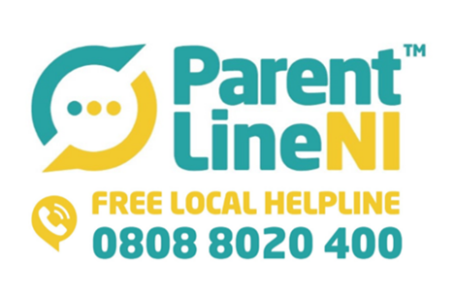 As we all navigate these unprecedented times, we at Parentline NI would like to remind you all that our Regional Parents Helpline is in full operation throughout this period.  We can be contacted on freephone 0808 8020 400 to provide advice, support and guidance to parents and carers.We are opened:Monday- Thursday 9am-9pmFriday 9am-5pmSaturday 9am-1pmYou can also contact us via webchat www.ci-ni.org.uk or email parentline@ci-ni.org.ukPlease take good care of yourself and your loved ones throughout this time.Warm Regards,Nichola GreeneService ManagerParentLine NIChildren in Northern IrelandFloor 4, 3 Glengall StreetBelfastBT12 5ABTel: 028 95 622163Mob: 07774179309Web: www.ci-ni.org.uk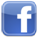 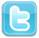 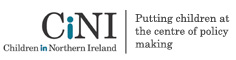 